2 L’Hygiène respiratoireComment se moucher – Atelier 2Document de Travail Elèves (DTE2 – niveau 2)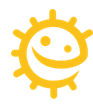 Recopie les étapes dans le bon ordre (aide toi des images et du texte ci-dessous)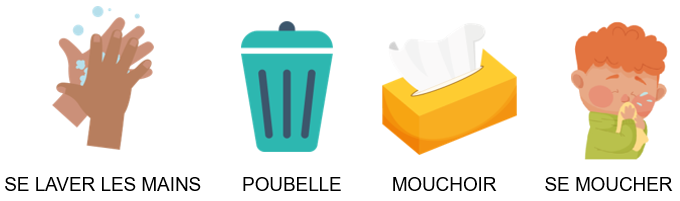 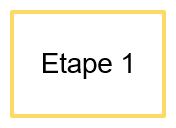 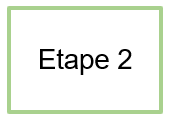 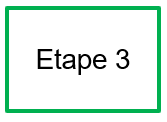 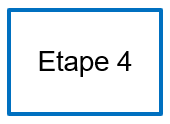 2 L’Hygiène respiratoireComment se moucherDocument de travail Elèves (DTE2 – niveau 2)Recopie les étapes dans le bon ordre (aide toi des images et du texte ci-dessous)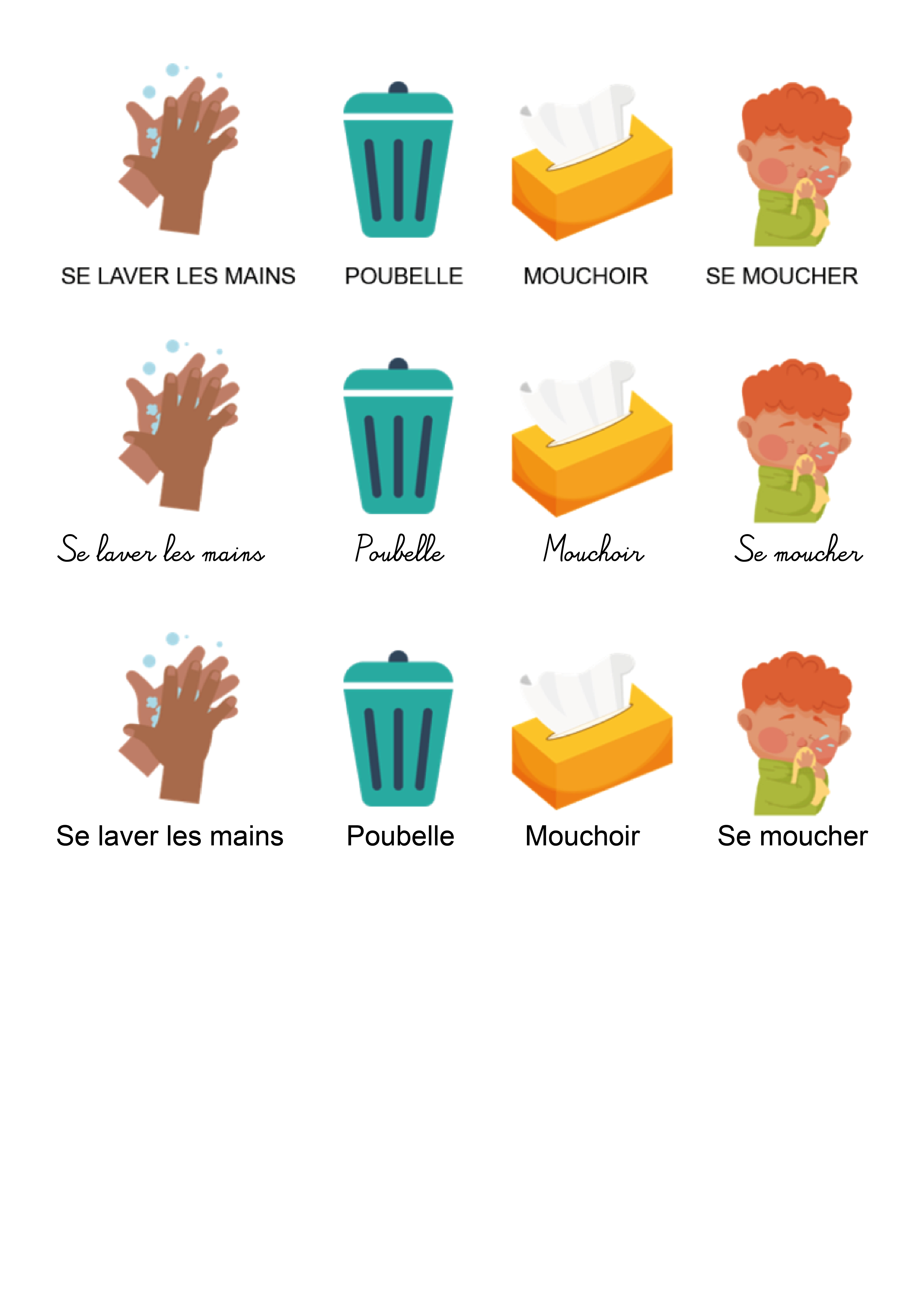 2 L’Hygiène respiratoireComment se moucherDocument de travail Elèves (DTE2 – niveau 2)Recopie les étapes dans le bon ordre (aide toi des images et du texte ci-dessous)